
Preferred QualificationsOrganizational and time management skillsAbility to communicate and work effectively with a wide variety of people on Western’s campusand in the Bellingham communityAbility to work independently and responsibly, while supervising othersAbility to work collaboratively with multiple people and organizationsAbility to work within deadlines and problem solveAbility to work flexible hoursBudget management knowledge or experienceBasic knowledge of department and position specific responsibilitiesKnowledge of environmental issuesAbility to work well with othersBasic knowledge of campus media and publicitySelf-motivation and creativity by: by: by: by:Revised September 30th, 2015 by motion ASB-15-F-16.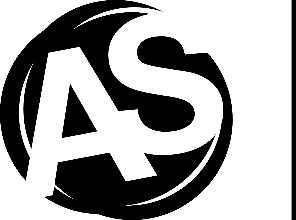 